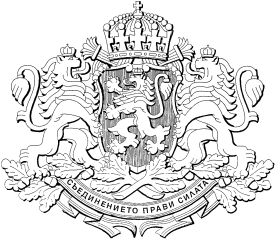 РЕПУБЛИКА БЪЛГАРИЯМИНИСТЕРСКИ СЪВЕТПроектРЕШЕНИЕ №.......от ...........................................  годинаЗА приемане на Национална стратегия за развитие на горския сектор в Република България за периода до 2030 г.На основание на чл. 10, ал. 2 от Закона за горите и чл. 8, ал. 3 от Устройствения правилник на Министерския съвет и на неговата администрацияМИНИСТЕРСКИЯТ СЪВЕТРЕШИ:Приема Национална стратегия за развитие на горския сектор в Република България за периода до 2030 г.МИНИСТЪР-ПРЕДСЕДАТЕЛ:ГЪЛЪБ ДОНЕВГЛАВЕН СЕКРЕТАР на Министерския съВЕТ:КРАСИМИР БОЖАНОВи.д. Главен секретар на Министерството на земеделието:Александър НейчевДиректор на дирекция „Правни дейности и 
законодателство на Европейския съюз“, МЗм:Десислава Петрова